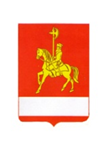 АДМИНИСТРАЦИЯ  КАРАТУЗСКОГО  РАЙОНАПОСТАНОВЛЕНИЕ21.03.2019			          с. Каратузское 			                № 273-пО внесении изменений в постановление администрации Каратузского района от 31.10.2013 № 1126-п «Об утверждении муниципальной программы «Развитие сельского хозяйства в Каратузском районе»» (пост.  от 20.03.2017  № 216-п, пост. от 26.04.2017 № 381-п, пост. от 25.05.2017 № 512-п, пост. от 05.09.2017 № 889-п,890-п, от 02.11.2017 № 1145-п, от 23.11.2017 №1220-п, от 13.12.2017 № 1334-п, 27.02.2018 № 191-п, от 21.03.2018 № 261-п, от 09.06.2018 № 547, от 07.09.2018 № 810-п,  от 03.10.2018 № 889 – п; от 22.11.2018 № 1097)В соответствии со статьёй 179 Бюджетного кодекса Российской Федерации, постановлением администрации Каратузского района от 26.10.2016 № 598-п «Об утверждении Порядка принятия решений о разработке муниципальных программ Каратузского района, их формировании и реализации», руководствуясь ст. 26-28 Устава муниципального образования «Каратузский район», ПОСТАНОВЛЯЮ:1. Строку 2.1  приложения №1 к подпрограмме «Развитие малых форм хозяйствования  в Каратузском районе» «ПЕРЕЧЕНЬ И ЗНАЧЕНИЯ ПОКАЗАТЕЛЕЙ РЕЗУЛЬТАТИВНОСТИ ПОДПРОГРАММЫ»  изменить и изложить в новой редакции:2. Второй абзац раздела  4 подпрограммы «Устойчивое развитие сельских территорий МО «Каратузский район»» изменить и изложить в новой редакции «Администрация Каратузского района для обеспечения мониторинга и анализа хода реализации подпрограммы организует ведение и представление полугодовой и годовой отчетности».3. Контроль за исполнением настоящего постановления оставляю за собой.4. Постановление вступает в силу в день, следующий за днём его официального опубликования в периодическом печатном издании Вести муниципального образования «Каратузский район».И.о. главы района                                                                              Е.И. ТетюхинN п/пЦель, показатели результативностиЕдиница измеренияИсточник информацииГоды реализации подпрограммыГоды реализации подпрограммыГоды реализации подпрограммыГоды реализации подпрограммыN п/пЦель, показатели результативностиЕдиница измеренияИсточник информации2018201920202021123456782.1Количество личных подсобных хозяйствЕд.Государственная статистическая отчетность7231726773037340